Automotive Technology 6th EditionChapter 59 – Immobilizer SystemsLesson PlanCHAPTER SUMMARY: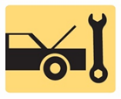 1. Vehicle security systems and immobilizer systems2. Chrysler immobilizer system, Ford PATS system, and GM antitheft system3. Testing immobilizer systems _____________________________________________________________________________________OBJECTIVES: 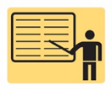 1. Describe the purpose and function of a security system.2. Explain how an immobilizer system works and identify its major component. 3. Compare immobilizer systems in Chrysler, Ford, and General Motors vehicles. 4. Explain how to diagnose a fault with an immobilizer system. ____________________________________________________________________________________RESOURCES: (All resources may be found at http://www.jameshalderman.com) Internet access required to hyperlink.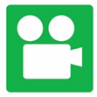 1. Task Sheet ASE (A6-G-4) P-2: Power Accessory Diagnosis 2. Task Sheet: Door Panel3. Task Sheet ASE (A6-G-5) P-2, A6-G-6) P-2: Body and Module Communication Diagnosis4. Task Sheet ASE (A6-G-2) P-2: Keyless Entry and Anti-Theft Diagnosis5. Chapter PowerPoint 6. Chapter Crossword Puzzle and Word Search 7. Videos: (A6) Electrical/Electronic Systems Videos8. Animations: (A6) Electrical/Electronic Systems Animations____________________________________________________________________________________ACTIVITIES: 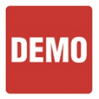 1. Task Sheet ASE (A6-G-4) P-2: Have students complete Power Accessory Diagnosis Task Sheet.2. Task Sheet: Have students complete Door Panel Task Sheet.3. Task Sheet ASE (A6-G-5) P-2, A6-G-6) P-2: Have students complete Body and Module Communication Diagnosis Task Sheet.4. Task Sheet ASE (A6-G-2) P-2: Have students complete Keyless Entry and Anti-Theft Diagnosis Task Sheet.        _____________________________________________________________________________________ASSIGNMENTS: 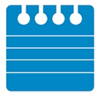 1. Chapter crossword and word search puzzles. 2. Complete end of chapter 10 question quiz. _____________________________________________________________________________________CLASS DISCUSSION: 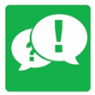 1. Review and group discussion chapter Frequently Asked Questions and Tech Tips sections. 2. Review and group discussion of the five (5) chapter Review Questions._____________________________________________________________________________________Automotive Technology 6th EditionChapter 59 – Immobilizer SystemsLesson PlanNOTES AND EVALUATION: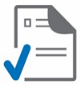 _____________________________________________________________________________________